Театрализованная деятельность с детьми23.11.2023гПосле чтения русской народной сказки “Репка” и беседы по ее содержанию, отгадывания загадок о животных, показа магнитного  тетра “Репка” ребята попробовали свои силы в качестве маленьких актеров. С большим интересом и удовольствием дети участвовали в театрализации сказки «Репка», наблюдали друг за другом, исполняли свои роли. Все получили много положительных эмоций и первый опыт в качестве актеров!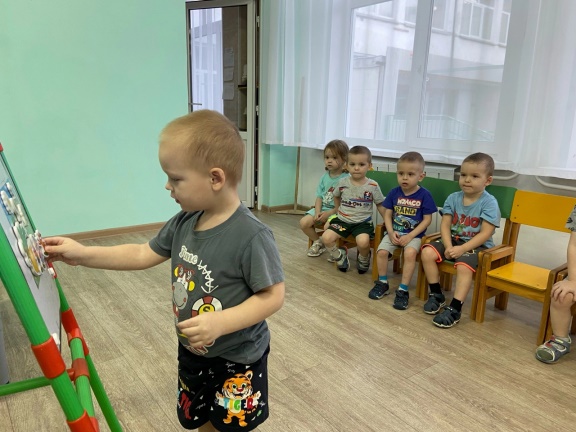 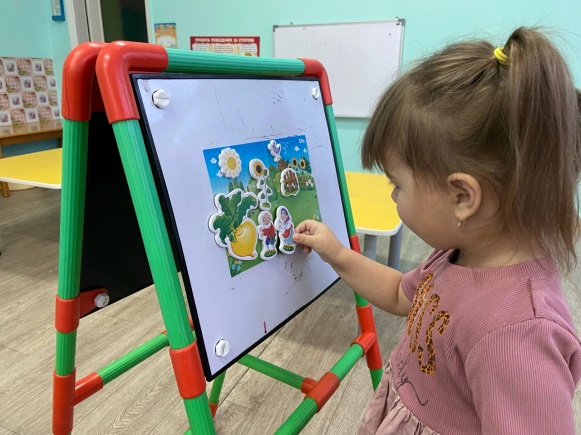 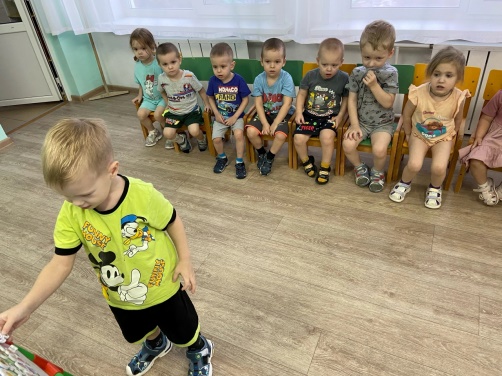 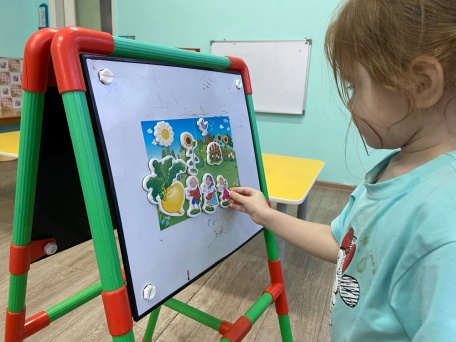 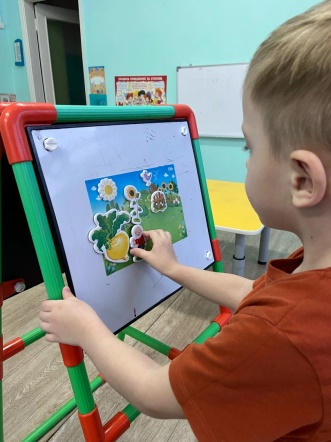 